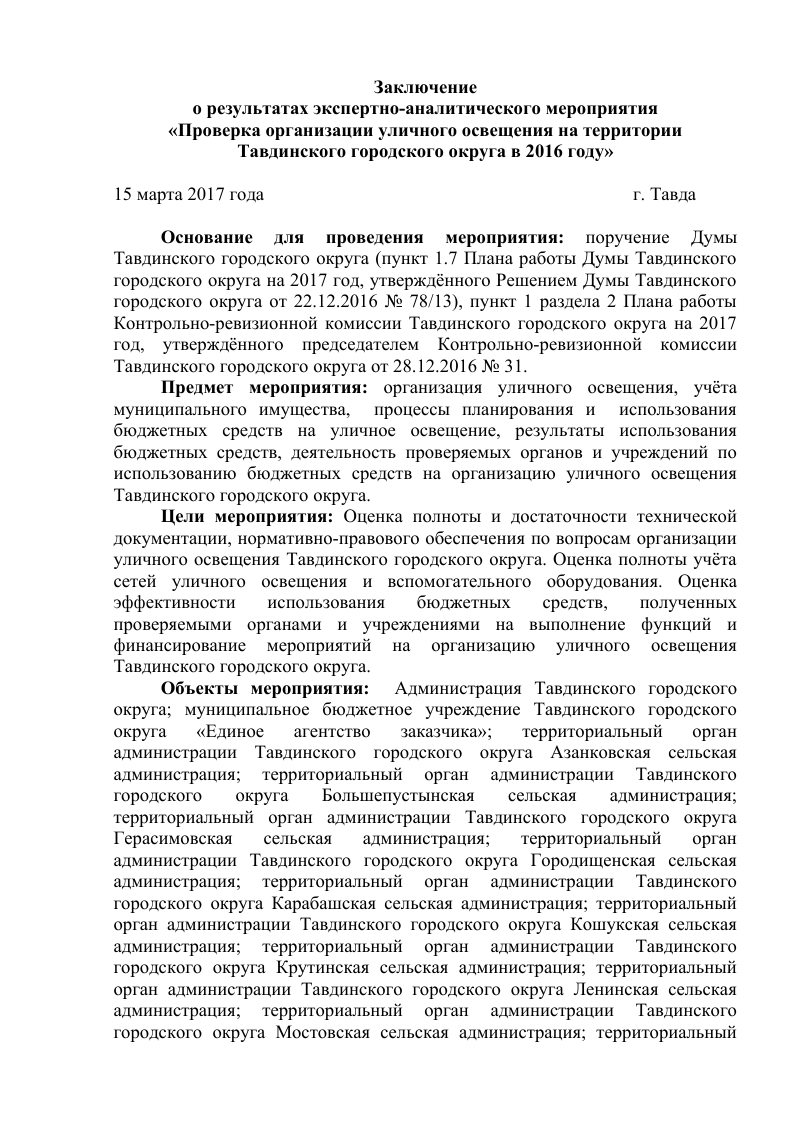 Заключениео результатах экспертно-аналитического мероприятия«Проверка организации уличного освещения на территорииТавдинского городского округа в 2016 году»15 марта 2017 годаг. ТавдаОснование для проведения мероприятия:поручение ДумыТавдинского городского округа (пункт 1.7 Плана работы Думы Тавдинскогогородского округа на 2017 год, утверждённого Решением Думы Тавдинскогогородского округа от 22.12.2016 № 78/13), пункт 1 раздела 2 Плана работыКонтрольно-ревизионной комиссии Тавдинского городского округа на 2017год, утверждённого председателем Контрольно-ревизионной комиссииТавдинского городского округа от 28.12.2016 № 31Предмет мероприятия: организация уличного освещения, учётамуниципального имущества, процессы планирования и использованиябюджетных средств на уличное освещение, результаты использованиябюджетных средств, деятельность проверяемых органов и учреждений поиспользованию бюджетных средств на организацию уличного освещенияТавдинского городского округа.Цели мероприятия: Оценка полноты и достаточности техническойдокументации, нормативно-правового обеспечения по вопросам организацииуличного освещения Тавдинского городского округа. Оценка полноты учётасетей уличного освещения и вспомогательного оборудования. Оценкаиспользованиябюджетныхсредств,полученныхпроверяемыми органами и учреждениями на выполнение функций ифинансирование мероприятий на организацию уличного освещенияТавдинского городского округа.Объекты мероприятия: Администрация Тавдинского городскогоокруга; муниципальное бюджетное учреждение Тавдинского городского«Единоеагентствозаказчика»;территориальныйорганадминистрации Тавдинского городского округа Азанковская сельскаяадминистрация; территориальный орган администрации ТавдинскогоокругаБольшепустынскаясельскаяадминистрация;территориальный орган администрации Тавдинского городского округасельскаяадминистрация;территориальныйорганадминистрации Тавдинского городского округа Городищенская сельскаяадминистрация; территориальный орган администрации Тавдинскогогородского округа Карабашская сельская администрация; территориальныйорган администрации Тавдинского городского округа Кошукская сельскаяадминистрация; территориальный орган администрации Тавдинскогогородского округа Крутинская сельская администрация; территориальныйорган администрации Тавдинского городского округа Ленинская сельскаяадминистрация; территориальный орган администрации Тавдинскогогородского округа Мостовская сельская администрация; территориальный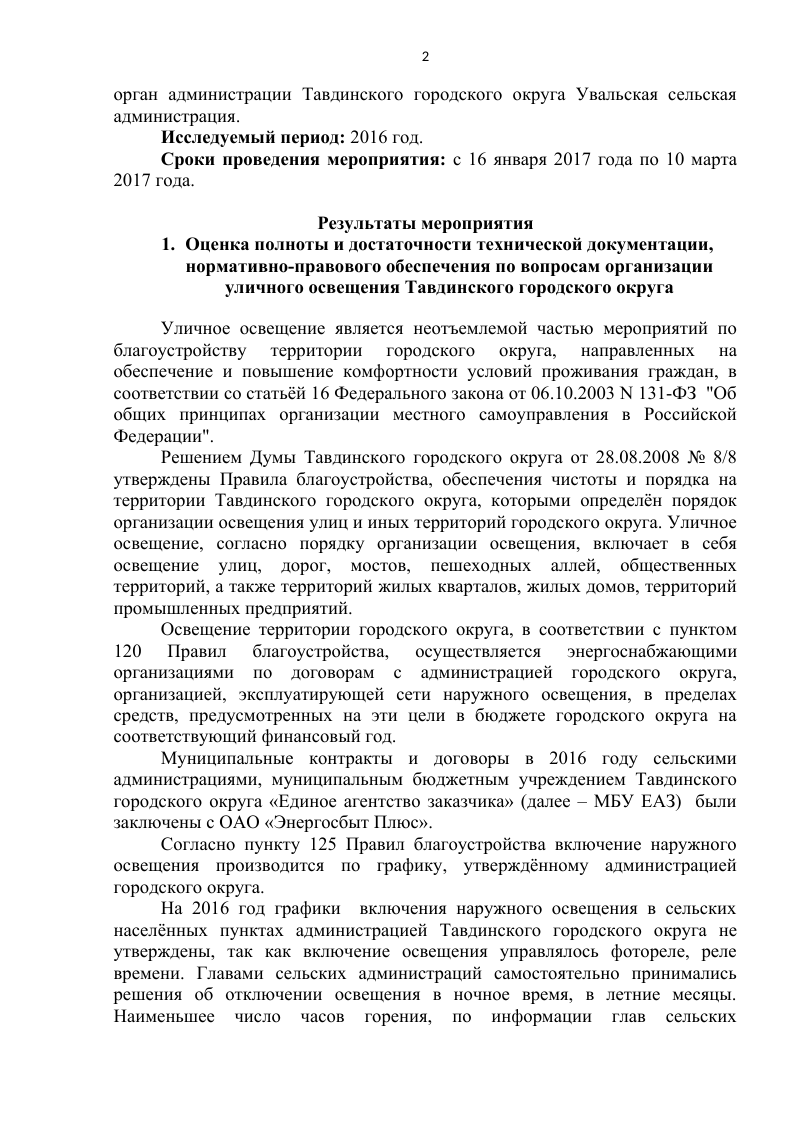 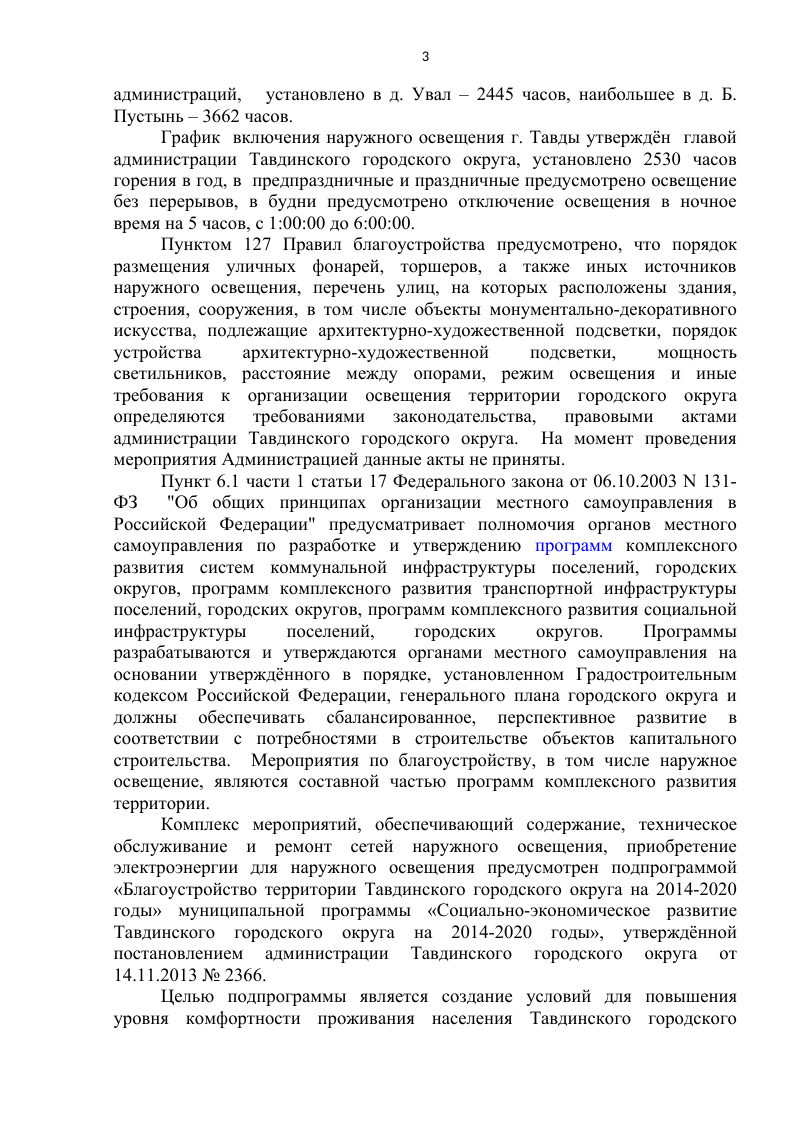 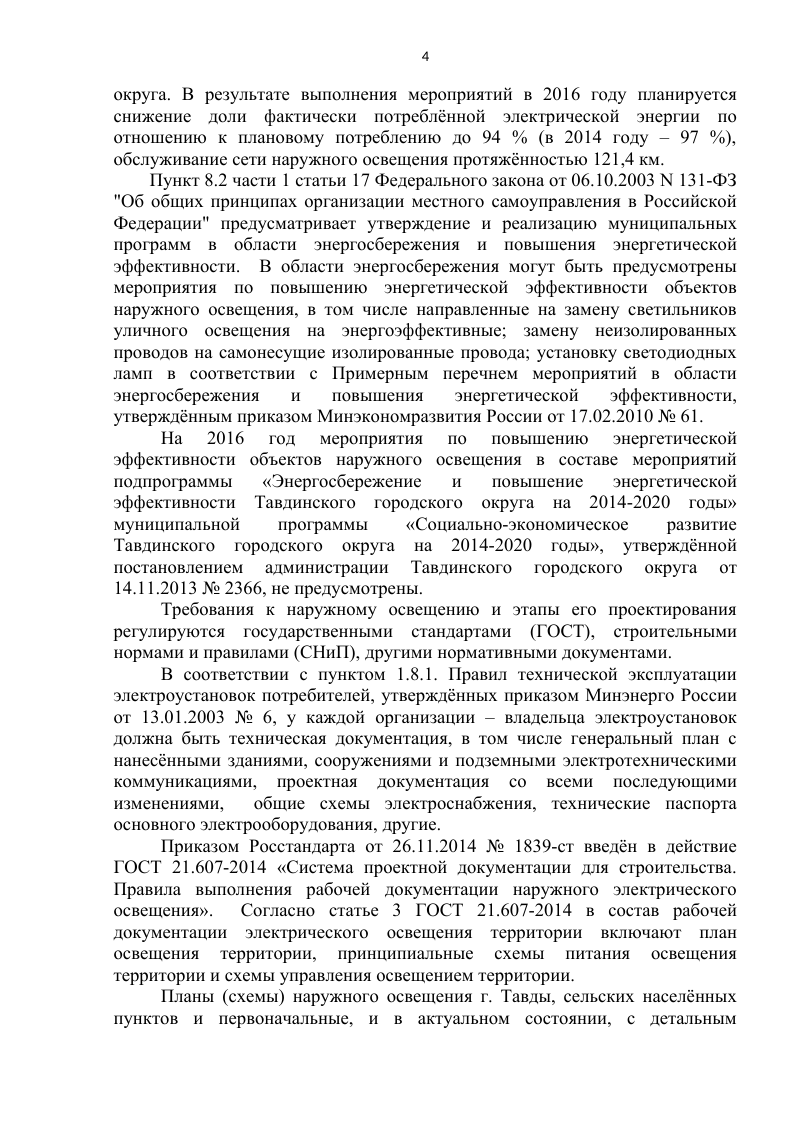 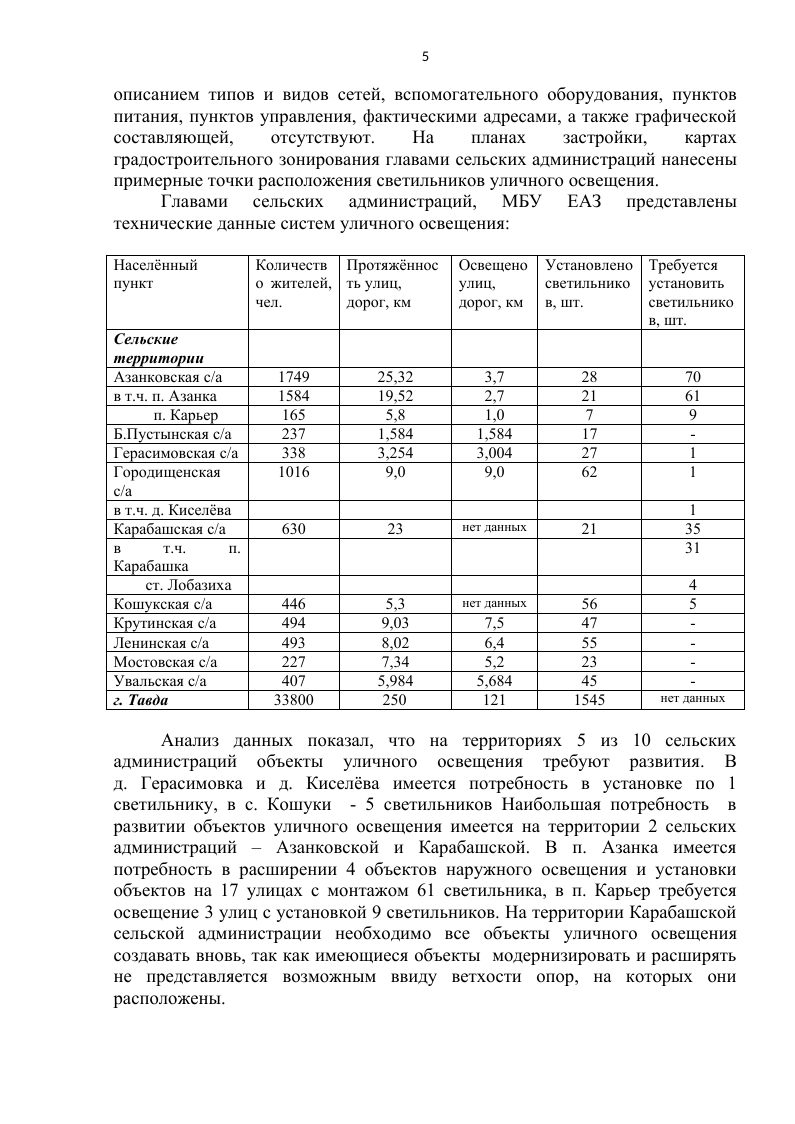 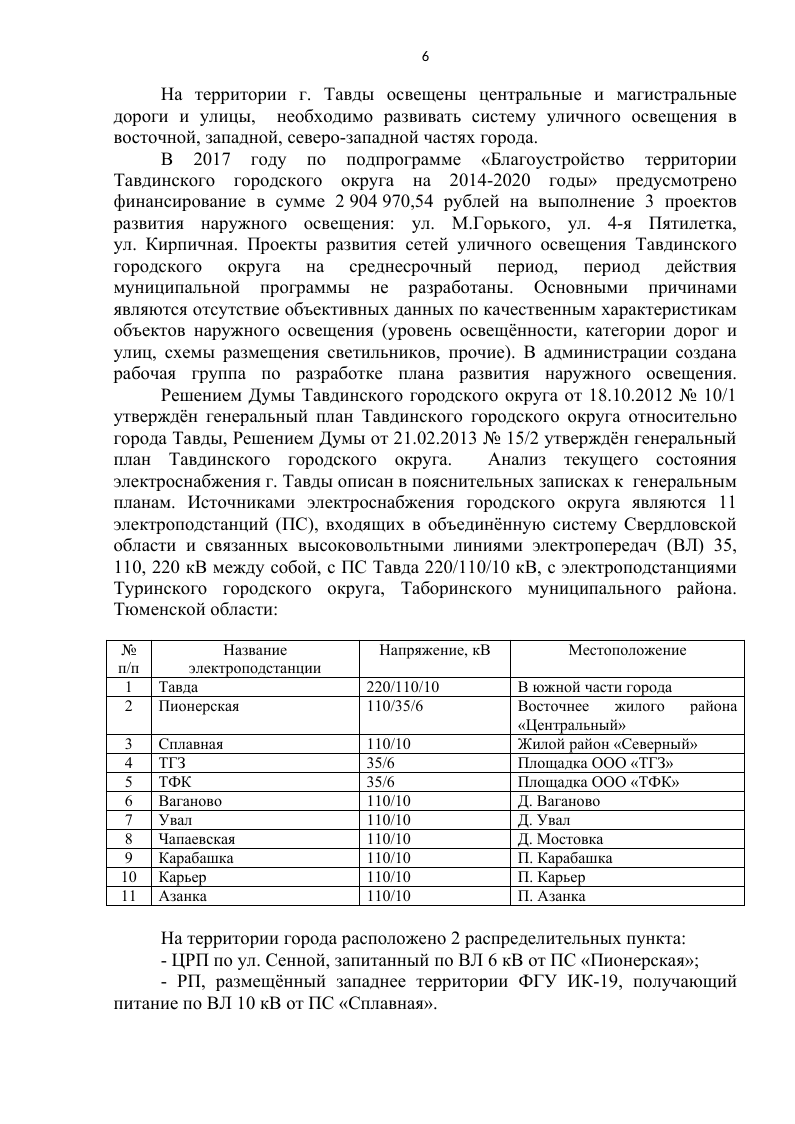 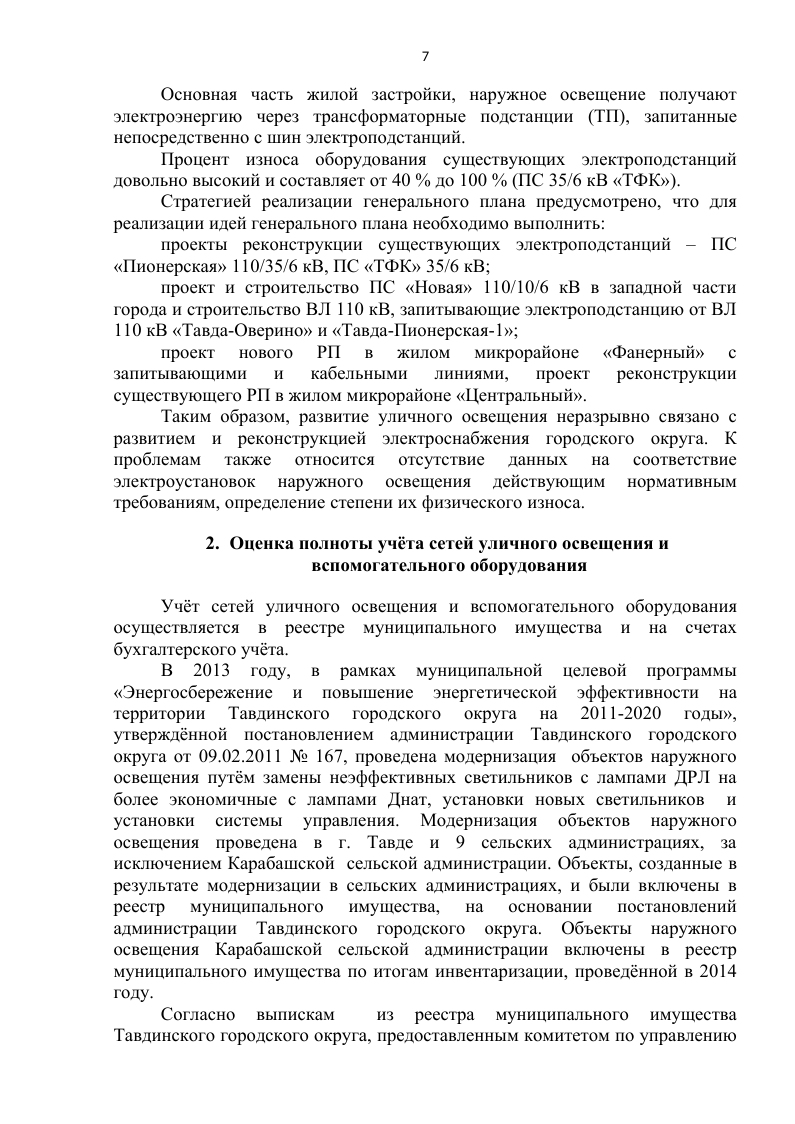 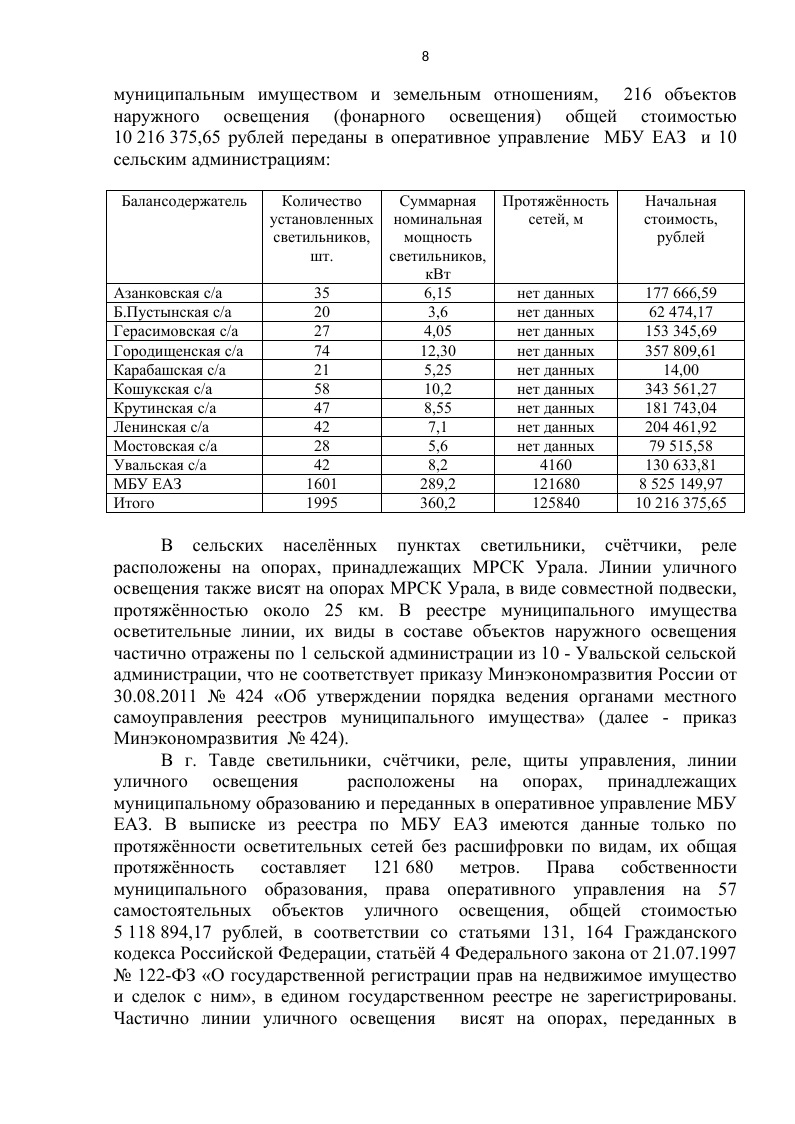 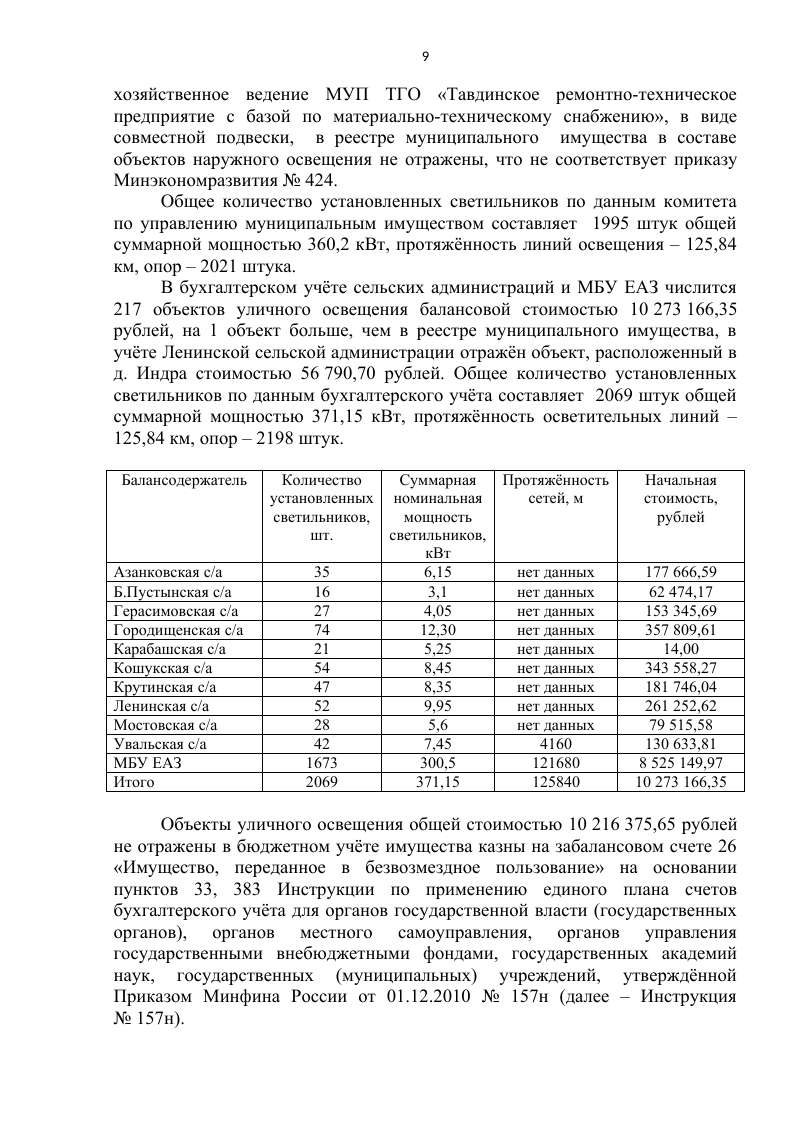 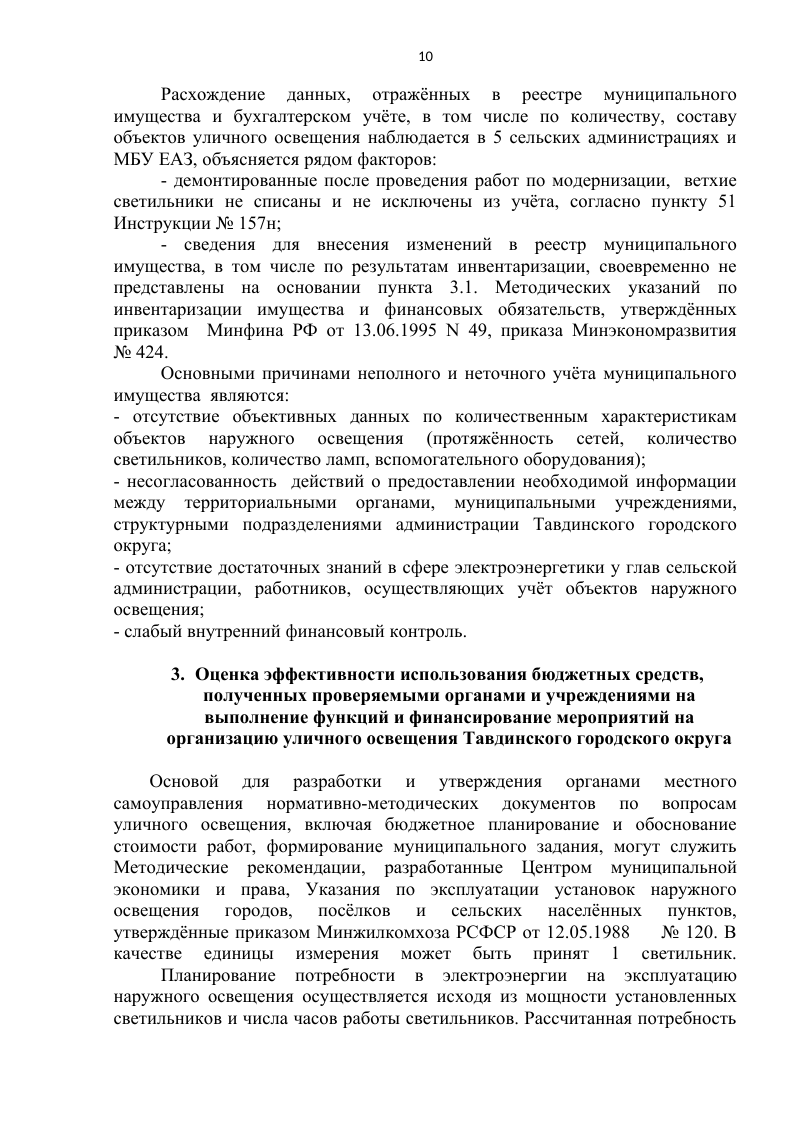 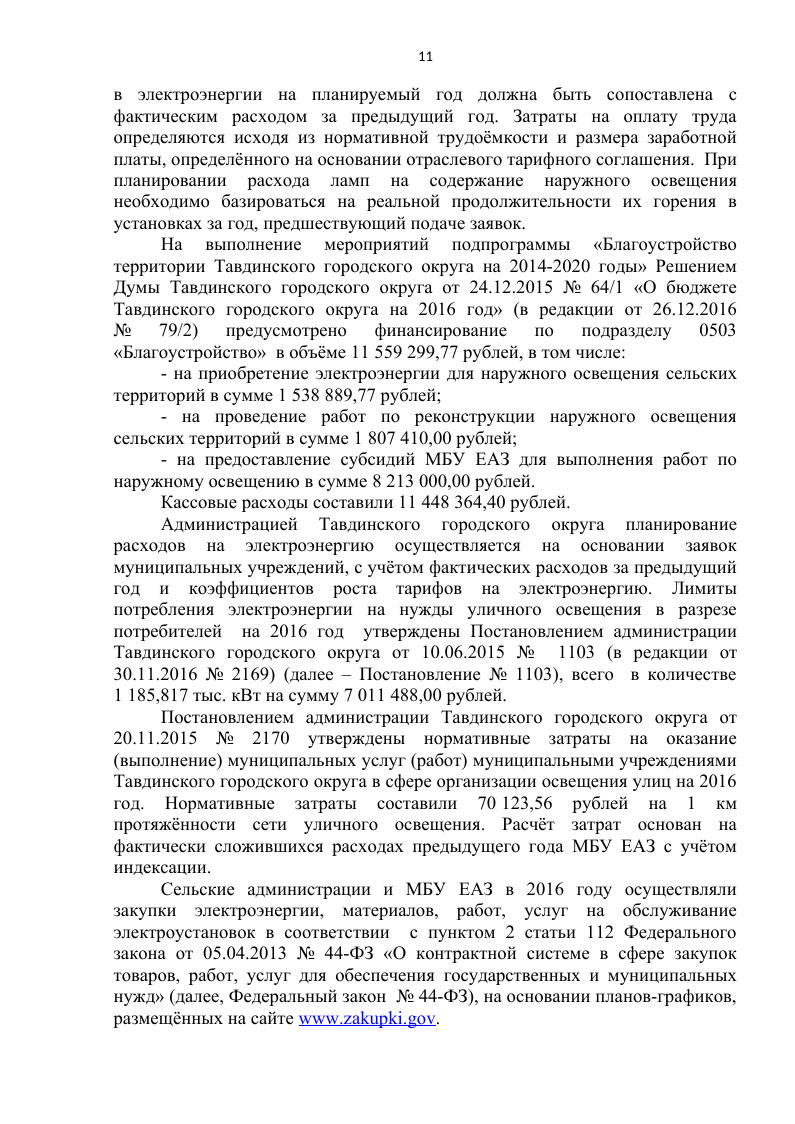 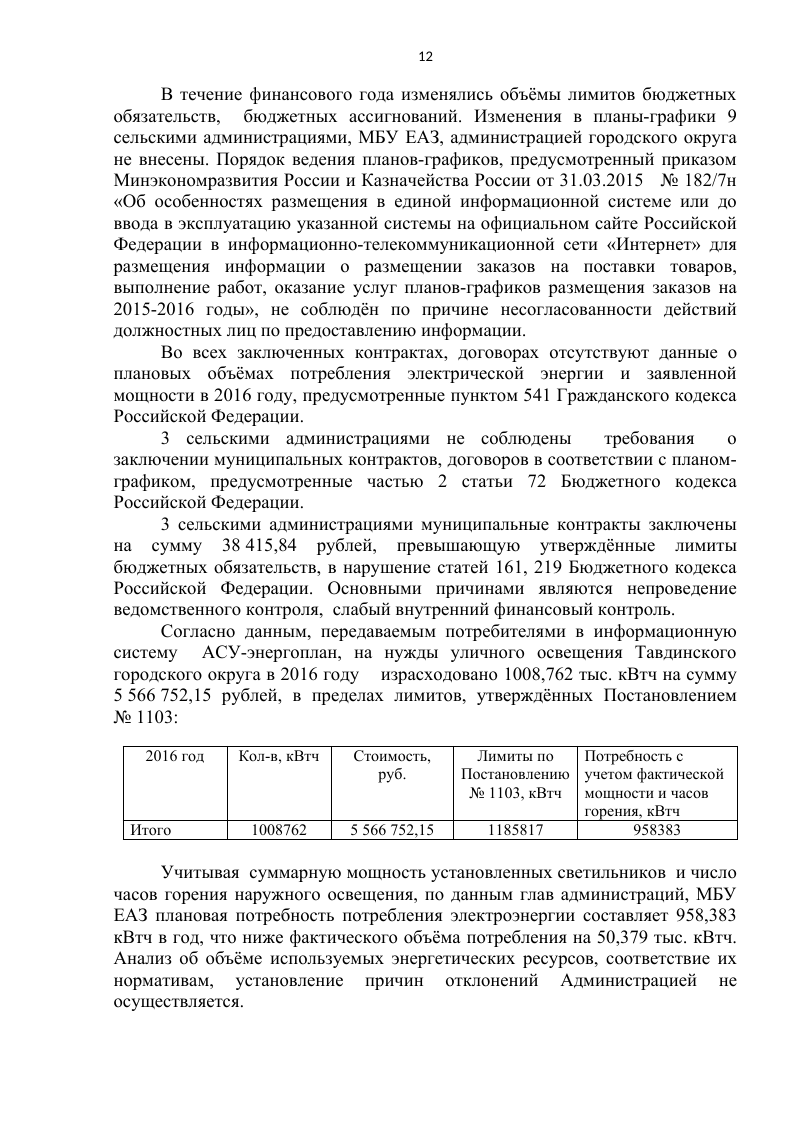 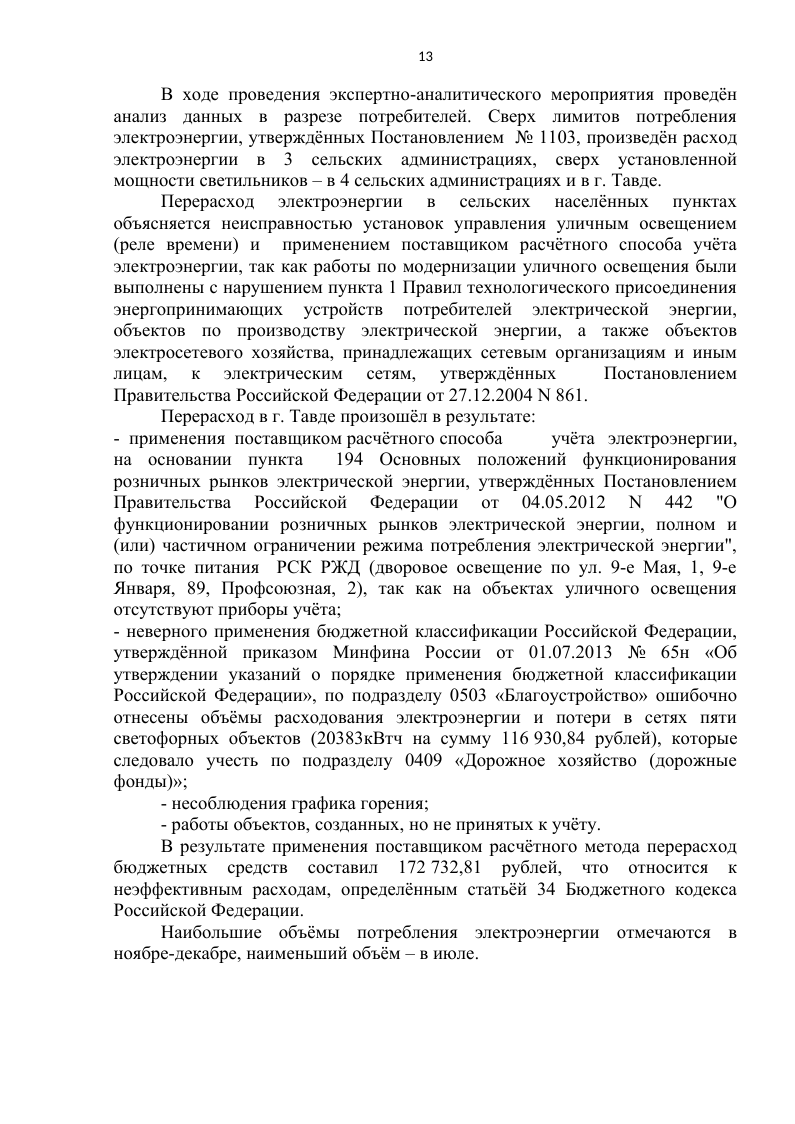 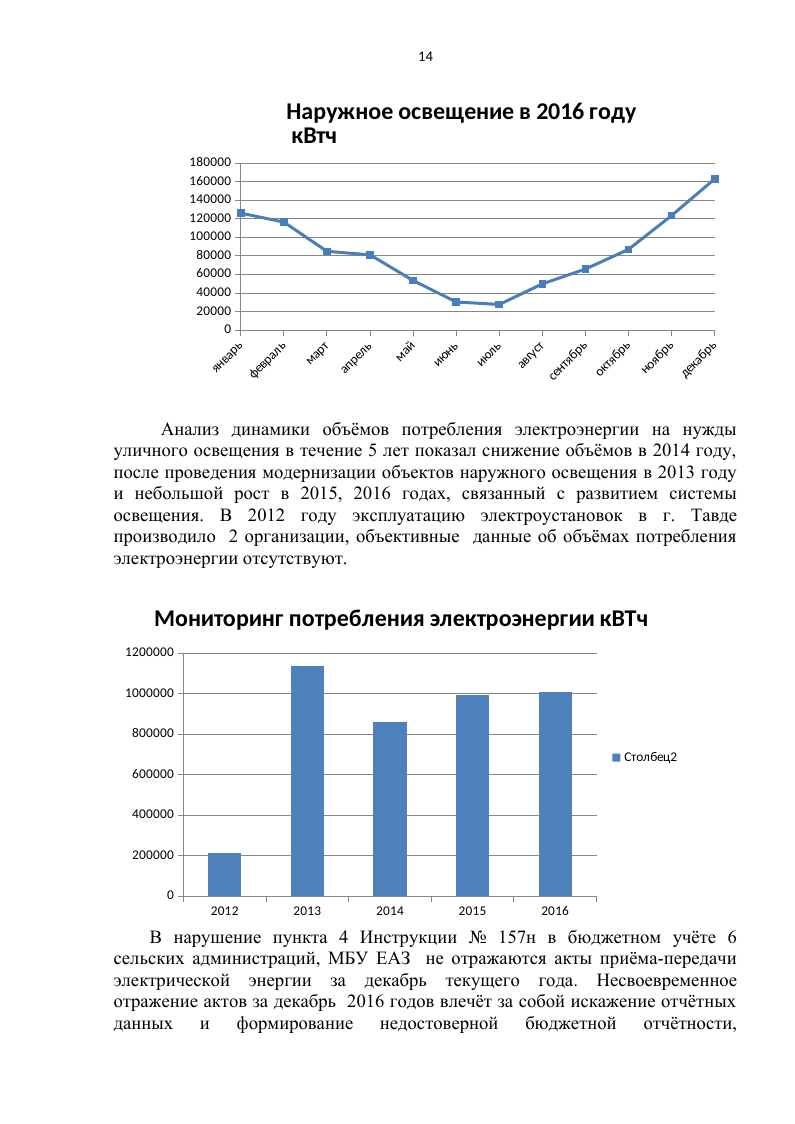 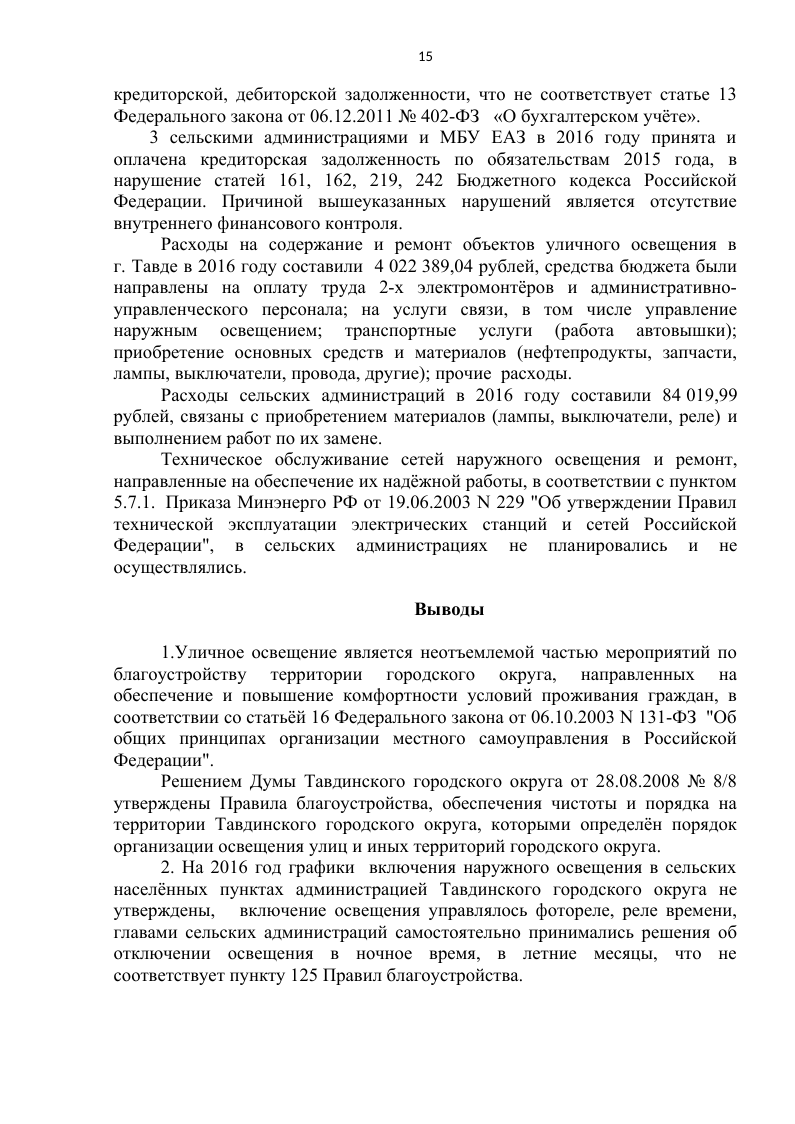 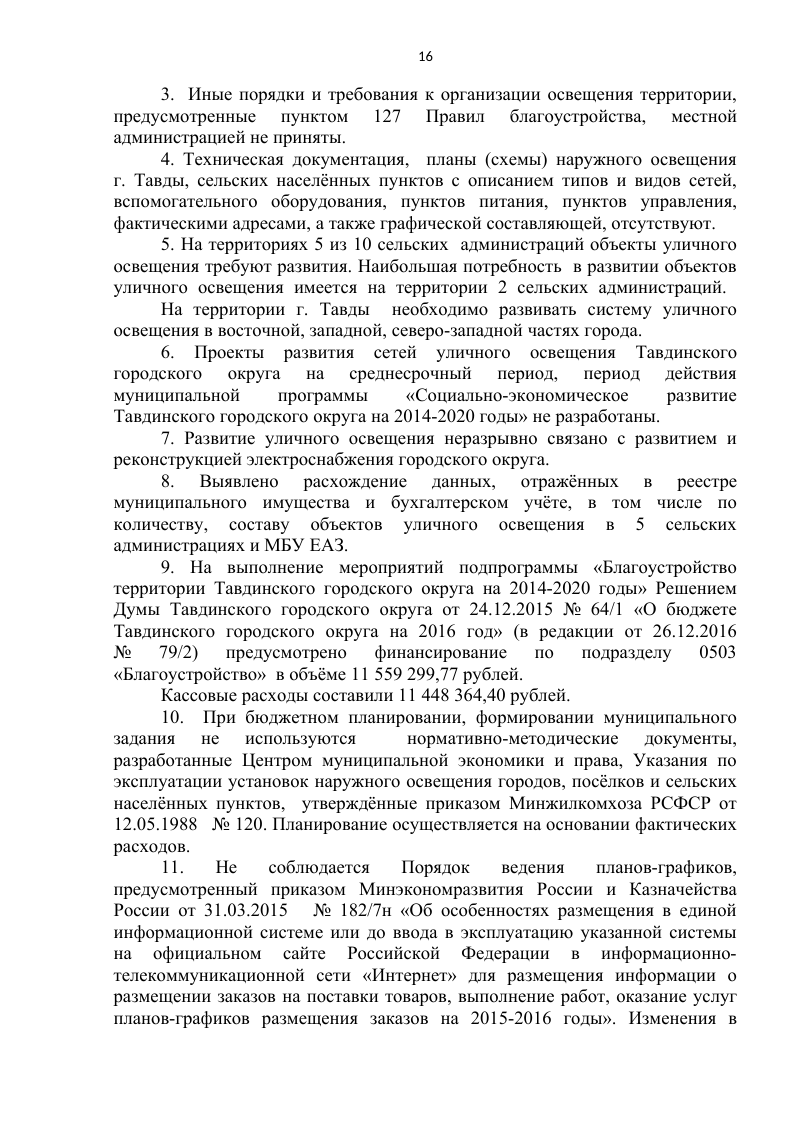 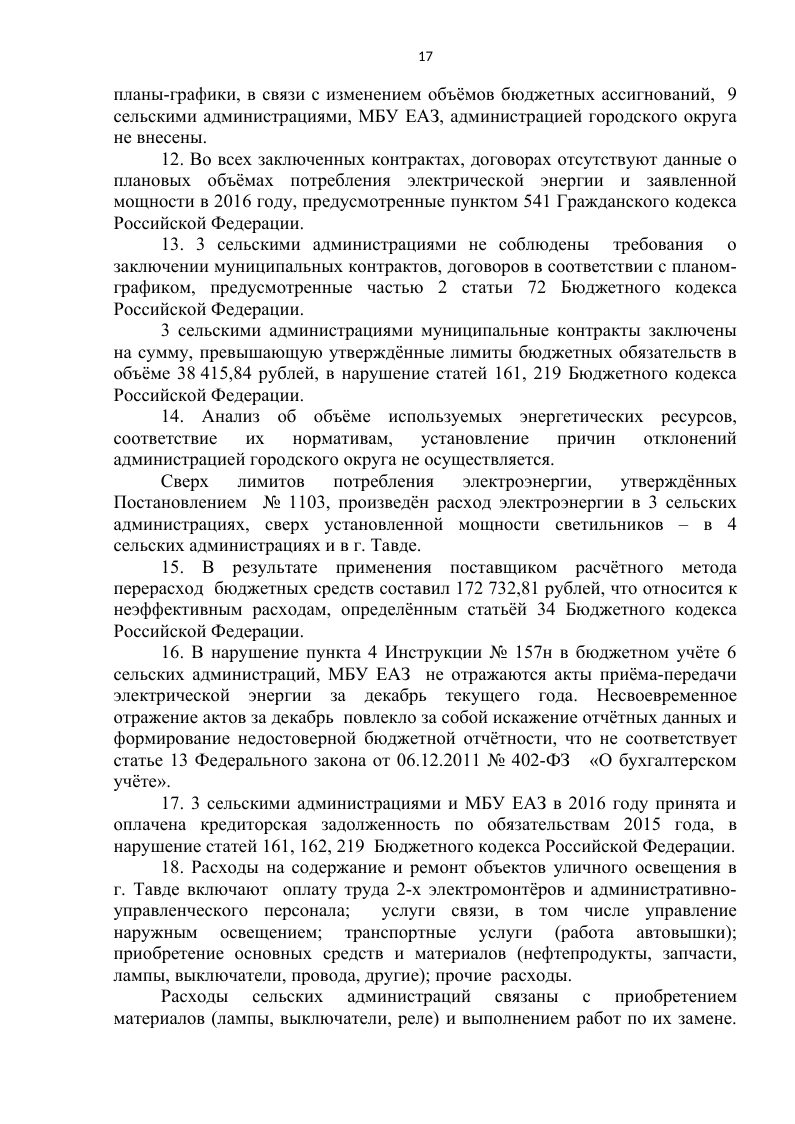 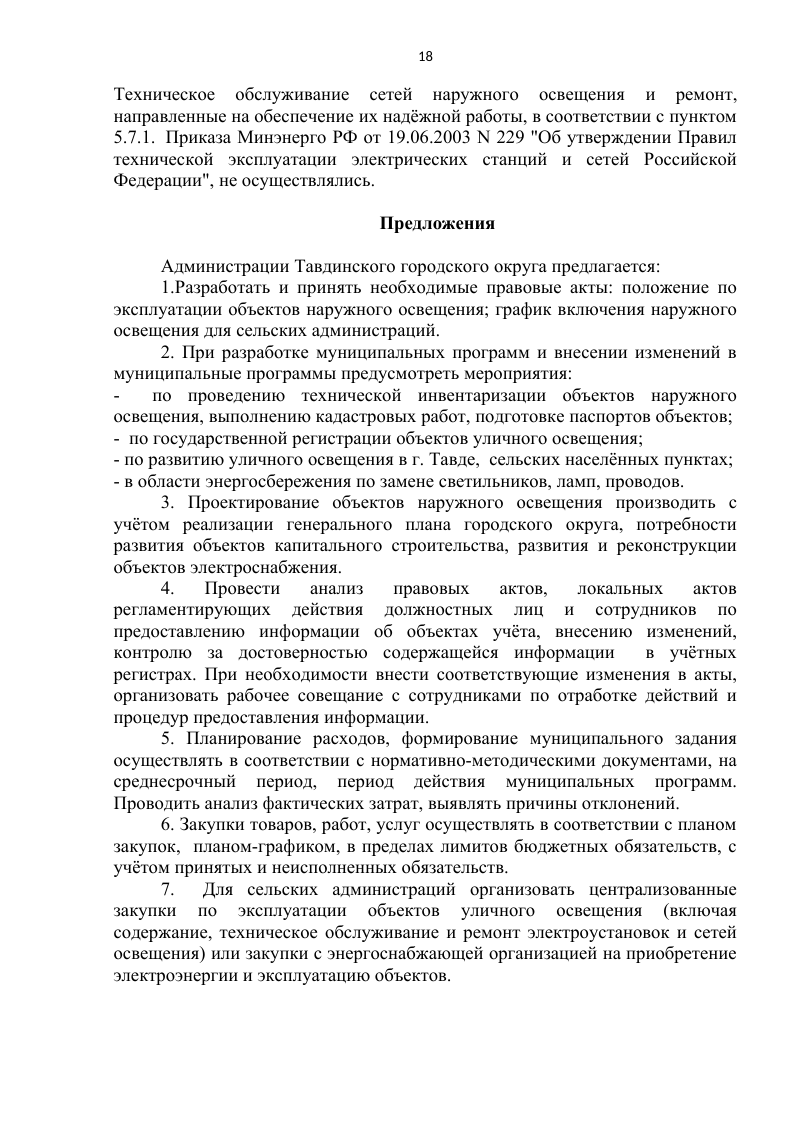 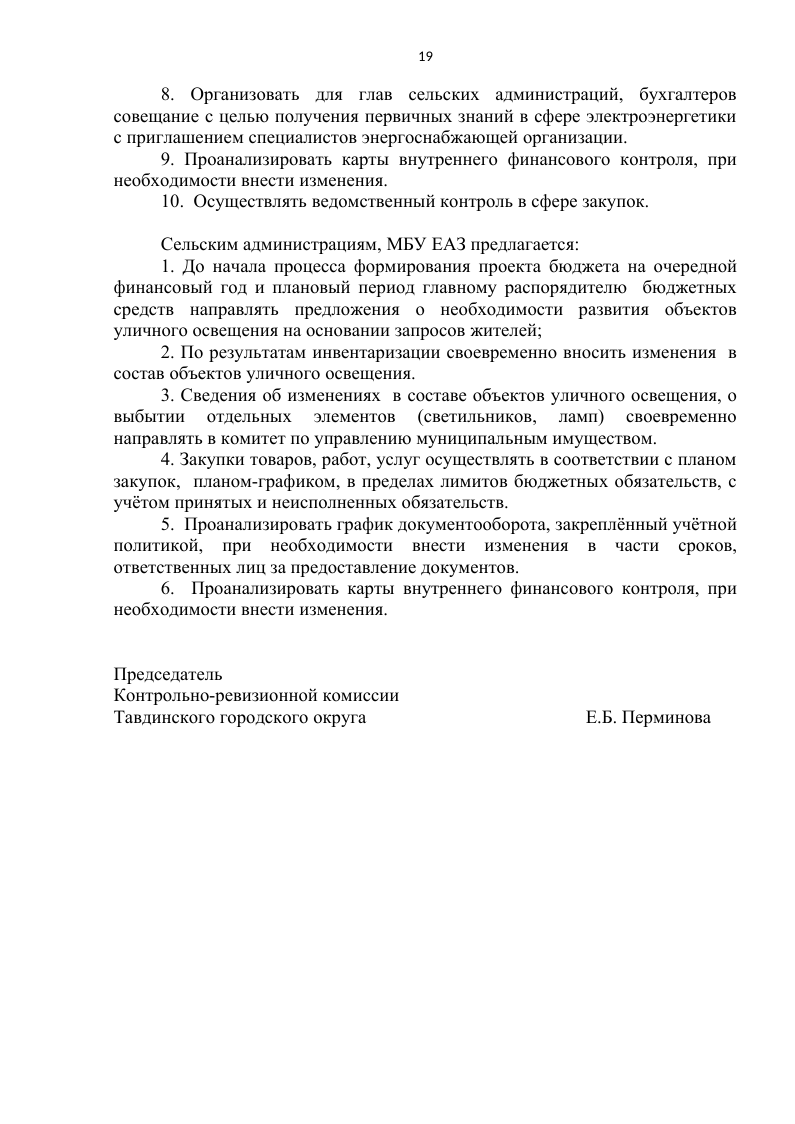 